Ошибки в наименованиях географических объектов обнаружены при проверке дорожных знаков на автодорогах Иркутской областиНаименования населенных пунктов, а также рек и ручьев в Иркутской области, указанные на дорожных знаках автомобильных дорог Иркутской области, оказались искажены в 54 случаях. Всего в рамках государственного геодезического надзора за соблюдением установленных законом правил употребления наименований географических объектов в 2022 году Управлением Росреестра Приангарья проверено на правильность указания на дорожных знаках 2490 населенных пунктов и водных объектов.Так, в Осинском районе на дорожном знаке перед поселком Приморский указано «Приморск», в Аларском районе вместо села Аларь – «Алтарь», а вместо села Хохорск в Боханском районе указано «Хорорск». По всем выявленным случаям, а всего установлено ошибочное указание 52-х населенных пунктов и 2-х водных объектов, вынесены предостережения о недопустимости нарушения обязательных требований в области геодезии и картографии, наименований географических объектов.«Корректное указание наименований географических объектов на дорожных знаках необходимо не только для точного информирования и навигации, это часть нашей культуры и истории, поэтому каждое искажение наименования должно быть выявлено и устранено», - отметил руководитель Управления Росреестра по Иркутской области Виктор Петрович Жердев.В настоящее время исправление искаженных наименований географических объектов на дорожных указателях осуществляется организациями, установившими данные дорожные знаки.Пресс-служба Управления Росреестра по Иркутской области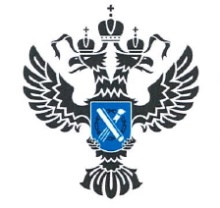 УПРАВЛЕНИЕ РОСРЕЕСТРАПО ИРКУТСКОЙ ОБЛАСТИ12 января 2023 года12 января 2023 года